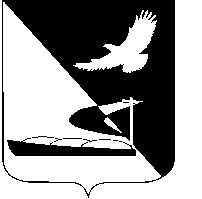 АДМИНИСТРАЦИЯ МУНИЦИПАЛЬНОГО ОБРАЗОВАНИЯ«АХТУБИНСКИЙ РАЙОН»РАСПОРЯЖЕНИЕ06.10.2016     					                                  № 585-рО признании утратившим силу распоряжения администрации МО «Ахтубинский район» от 16.06.2015  № 350-рВ соответствии с п. 11 приказа Минтруда России от 30.07.2015 № 527 н «Об утверждении порядка обеспечения условий доступности для инвалидов объектов и предоставляемых услуг в сфере труда, занятости и социальной защиты населения, а также оказания им при этом необходимой помощи»:Признать утратившим силу распоряжение администрации МО «Ахтубинский район»  от 16.06.2015  № 350-р «О создании рабочей группы в целях исполнения Федерального закона от 01.12.2014 № 419-ФЗ «О внесении изменений в отдельные законодательные акты Российской Федерации по вопросам социальной защиты инвалидов в связи с ратификацией Конвенции о правах инвалидов».2. Отделу информатизации и компьютерного обслуживания администрации МО «Ахтубинский район» (Короткий В.В.) обеспечить размещение настоящего распоряжения в сети Интернет на официальном сайте администрации МО «Ахтубинский район» в разделе «Документы» подразделе «Документы Администрации» подразделе «Официальные документы».3. Отделу контроля и обработки информации (Свиридова Л.В.) представить информацию в газету «Ахтубинская правда» о размещении настоящего распоряжения в сети Интернет на официальном сайте администрации МО «Ахтубинский район» в разделе «Документы» подразделе «Документы Администрации» подразделе «Официальные документы».И.о. главы администрации                                                        В.Н. Морозова